CURRICULUM VITAEKHAJA                                     B.com Computers       KHAJA.375601@2freemail.com 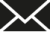 OBJECTIVES:To contribute in the field of logistics and sales using my knowledge and skills and cope up with trends in reputed organization. Ensures excellent customer service through accurate and fast processing for sales order.ACADEMIC QUALIFICATIONS:Bachelors in commerce (Computers) Mahatma Gandhi university (65%)  India (2015).B.P.C Sri Gouthami Junior College (60%) India (2011).TECHNICAL SKILLS:MS OfficeKing soft OfficeWeb SurfingOperating systems(windows 7,8,10) PROFESSIONAL EXPERIENCE:Delivery Center head at Ecom Express private limited India's leading  end-to-end logistics    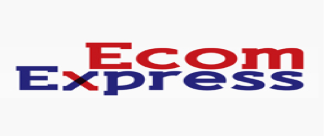  POSITION SUMMARY:Provide excellent customer service. First point of customer contact for general enquires like shipment tracking, dispatch detailing, product status update. Communicates with the company about the product delivery.JOB RESPONSIBLITY:Perform receipt, storage and issuance of finished goods materials Apply storekeeping procedures and methods in arranging space, conducting inventoriesEnsure proper and precautionary methods are observed in handling and storing items requiring special treatment.Maintain established inventory of materials and consumableEnsure that all requisitions are with accurate amounts and according to specificationsProvide strong leadership among warehouse workers and laborers.Managing Reverse shipment. Handling mail query.overlooking the day to day warehouse operations and distribution.Review and analyze stock replenishment support, reconcile stock to ensure there are no outstanding deliveries or backlogs and stock discrepancies.Implementing health and safety procedures;Managing staff training issues;Motivating other members of the team;Oversee and manage the warehouse logistics & operations.Should have experience in perpetual & annual stock count.Candidates should have experience in MIS Reports:Weekly and monthly stocks and delivery report.PROFESSIONAL EXPERIENCE II March 2014 – April 2015Organization     : Vertex Global ServicesDepartment      : Tata Sky D2h Services Designation      : Customer Service Representative (CSR) .Sales & Service Operations :Drive sales initiatives and for strategic market positioning and ensuring the increase in sales growthEnsure territorial growth/development for increasing sales volumes. Manage large amounts of inbound and outbound calls in a timely manner Follow communication “scripts” when handling different topics Identify customers’ needs, clarify information, research every issue and provide        solutions and/or alternatives Seize opportunities to up sell products when they arise Build sustainable relationships and engage customers by taking the extra mile Keep records of all conversations in our call centre database in a comprehensible way Frequently attend educational seminars to improve knowledge and performance level Meet personal/team qualitative and quantitative targetsObtains client information by answering telephone calls; interviewing clients; verifying information.Determines eligibility by comparing client information to requirements.Establishes policies by entering client information; confirming pricing.Informs clients by explaining procedures; answering questions; providing information.Maintaining relationships with existing customers through regular visitsEnsure high level of consumer satisfaction by building and maintaining good relationship with potential customers.Verifying  the documents and submitting with 100% success ratioInitiate and close deals.Achieved the targets in all  monthsAchieved the sales in diversified productsCERTIFICATIONS:INTERNATIONAL ENGLISH LANGUAGE TESTING SYSTEM (IELTS) 6.0 bandsPEARSON TEST OF ENGLISH (PTE) score 56PERSONAL PROFILE:Date of Birth           : 19/07/1994Nationality              :  INDIANMarital status         :  SingleLanguages Known  :  English, Urdu, Hindi, TeluguVisa                           : Visit(valid till Dec 30)DECLARATION:                 I hereby declare that the above information is true to the best of my knowledge.KHAJA 